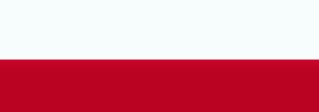 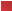 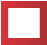 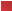 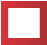        	    Rządowy Fundusz Polski Ład Program Inwestycji StrategicznychZałącznik nr 1a do SWZNr postępowania: Rl.271.7.2024SZCZEGÓŁOWY FORMULARZ OPISU PRZEDMIOTU ZAMÓWIENIADostawa urządzeń do bieżącego utrzymania i eksploatacji kładki edukacyjno-turystycznej w Dolistowie Starym i przyległego do niej terenu.Specyfikacja techniczna: Dostawa traktorka ogrodowego – kosiarki samojezdnej Producent ……………………………………………………………………………………Model ……………………….………………………………………….spełniający następujące parametry: Dmuchawa do liściDmuchawa do liści - plecakowa dmuchawa spalinowa wyposażona w ramę z włókna węglowego, przepustnicę z tempomatem, wentylowaną podkładkę plecaka, sprężynowy system antywibracyjny. Producent ……………………………………………………………………………………Model ……………………….………………………………………….spełniająca następujące parametry: Myjka ciśnieniowa z silnikiem spalinowym, przeznaczona do użytku profesjonalnego.Producent ……………………………………………………………………………………Model ……………………….………………………………………….spełniająca następujące parametry: Parametry minimalne wymagane przez ZamawiającegoDane techniczne / wyposażenia oferowanego sprzętu • silnik benzynowy, min. dwucylindrowy o mocy znamionowej  min. 20KM ( wpisać tak lub nie , podać moc)• szerokość koszenia: min. 125 cm( wpisać tak lub nie, podać szerokość )Włączanie agregatu koszącego elektrosprzęgłem ( wpisać tak lub nie )• regulacja wysokości koszenia( wpisać tak lub nie )Możliwość mulczowania, wyrzut tylny lub boczny( wpisać tak lub nie )• skrzynia biegów hydrostatyczna z rewersem( wpisać tak lub nie )Wyposażony w siedzenie operatora( wpisać tak lub nie )Parametry minimalne wymagane przez ZamawiającegoDane techniczne / wyposażenia oferowanego sprzętu Silnik o pojemności 75-80 cm3( wpisać tak lub nie, podać pojemność )Moc znamionowa silnika pow. 5,5 KM( wpisać tak lub nie, podać moc )przepływ powietrza: min,.1800 m3 / h( wpisać tak lub nie )siła min. 44 N(wpisać tak lub nie)Parametry minimalne wymagane przez ZamawiającegoDane techniczne / wyposażenia oferowanego sprzętu Ciśnienie robocze 250 bar( wpisać tak lub nie )Wydajność tłoczenia 900 l/min( wpisać tak lub nie )Silnik benzynowy o mocy pow. 11 KM( wpisać tak lub nie )Wyposażenie:Pistolet spryskujący, Wąż wysokociśnieniowy min. 10 mDysza „power”Rama ochronnaPompa korbowodowa z ceramicznymi tłokamiFiltr wodyPianownicaDysza rotacyjna( wpisać tak lub nie )